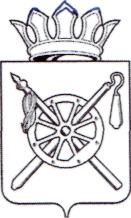 Российская ФедерацияРостовская областьоктябрьский районМуниципальное образование «Красюковское сельское поселение»Администрация Красюковского сельского поселенияПОСТАНОВЛЕНИЕ  21.12.2020                                            165                                   сл. КрасюковскаяВ связи с приведением нормативных правовых актов Администрации Красюковского сельского поселения в соответствие с Кодексом Российской Федерации об административных правонарушениях, Федеральным законом от 06.10.2003 № 131-ФЗ «Об общих принципах организации местного самоуправления в Российской Федерации», Областным законом от 25.10.2002 № 273-ЗС «Об административных правонарушениях», частью 9 статьи 46 Устава муниципального образования «Красюковское сельское поселение»,ПОСТАНОВЛЯЮ:1. Внести изменения в приложение №1 к постановлению Администрации Красюковского сельского поселения от 20.12.2019 №157 «Об утверждении перечня должностных лиц, уполномоченных составлять протоколы об административных правонарушениях»:1.1 Приложение №1 постановления изложить в новой редакции, согласно приложению №1 к настоящему постановлению.2. Настоящее постановление вступает в силу со дня подписания и подлежит размещению на официальном сайте Администрации .3.  Контроль за исполнением данного постановления оставляю за собой.И.о. главы  Администрации Красюковского  сельского поселения                                               А.А.ШишкоПриложение 1к постановлению  от 21.12.2020 № 165Перечень должностных лиц администрации Красюковского сельского поселения, уполномоченных составлять протоколы об административных правонарушениях,предусмотренным Областным законом от 25.10.2002 № 273-ЗС «Об административных правонарушениях»Ведущий специалист по делопроизводствуи   архивной работе                                                                  Л.О.Тарасова                   О  внесении изменений в постановление от 20.12.2020 № 157 «Об утверждении перечня должностных лиц, уполномоченных составлять протоколы об административных правонарушениях»№ п/пСтатья Областного Закона от 25.10.2002 № 273-ЗС «Об административных правонарушениях»Наименование должности уполномоченного лица12.2, 5.4, часть 2 статьи 9.1,статья 9.3Заместитель главы Администрации по ЖКХ, строительству и благоустройству, ведущий специалист по делопроизводству и архивной работе2Статья 2.7,4.5Заместитель главы Администрации по ЖКХ, строительству и благоустройству, старший инспектор  по вопросам МОБ, пожарной безопасности и ЧС3Статья 3.2,6.3,6.4Заместитель главы Администрации по ЖКХ, строительству и благоустройству, ведущий специалист  по вопросам земельных и имущественных отношений, бытовому обслуживанию и торговле4Статья 5.3,5.5Заместитель главы Администрации по ЖКХ, строительству и благоустройству, старший инспектор  по вопросам ЖКХ, архитектуры, строительства и благоустройства5Статьи 2.3, 2.4, 2.10, 4.1, 4.4, 4.5, 5.1,5.2Заместитель главы Администрации по ЖКХ, строительству и благоустройству, старший инспектор  по вопросам ЖКХ, архитектуры, строительства и благоустройства6Статьи  8.1,8.2,8.8,8.10Заместитель главы Администрации по ЖКХ, строительству и благоустройству, ведущий специалист  по вопросам земельных и имущественных отношений, бытовому обслуживанию и торговле7Статья 2.5Заместитель главы Администрации по ЖКХ, строительству и благоустройству, старший инспектор  по культуре,  спорту, молодежной политике и связям с общественностью